от 25.06.2021                                                                                                          № 254О внесении изменений в план контрольныхмероприятий по осуществлению внутреннегомуниципального финансового контроля на 2021 год,утвержденный Распоряжением городской Администрацииот 10.12.2020 № 526В связи с уточнением контрольных мероприятий по осуществлению внутреннего муниципального финансового контроля на 2021 год на основании служебной записки начальника отдела по внутреннему муниципальному финансовому контролю и контролю финансово-хозяйственной деятельности муниципальных унитарных предприятий городской Администрации Сольжиграсовой А.К. от 22.06.2021 № М20-60/21: 1. Внести в план контрольных мероприятий по осуществлению внутреннего муниципального финансового контроля на 2021 год, утвержденный Распоряжением городской Администрации от 10.12.2020 № 526 следующие изменения:1.1. В пунктах 6, 7 в столбце «Тема контрольного мероприятия» слова «(крыш)» исключить;1.2. В пункте 8 в столбце «Период начала проведения контрольного мероприятия» слова «2 квартал» заменить словами «4 квартал».2. Опубликовать настоящее Распоряжение в порядке, установленном Уставом МО «Город Мирный».        3. Контроль исполнения настоящего Распоряжения оставляю за собой. Глава города                              	                К.Н. АнтоновАДМИНИСТРАЦИЯМУНИЦИПАЛЬНОГО ОБРАЗОВАНИЯ«Город Мирный»МИРНИНСКОГО РАЙОНАРАСПОРЯЖЕНИЕ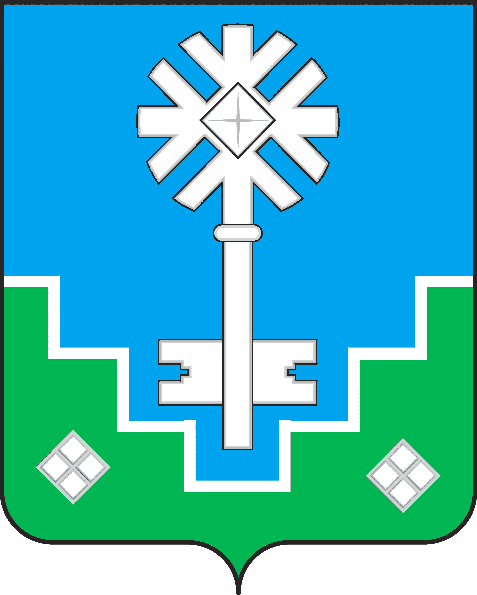 МИИРИНЭЙ ОРОЙУОНУН«Мииринэй куорат»МУНИЦИПАЛЬНАЙ ТЭРИЛЛИИ ДЬАhАЛТАТАДЬАhАЛ